宣威市政府门户网站监管年度报表（2021年度）网站抽查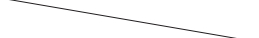 一季度二季度三季度四季度总计网站抽查网站总数（单位：家）网站总数（单位：家）1111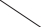 网站抽查抽查比例（单位：%）抽查比例（单位：%）100100100100网站抽查抽查网站数量（单位：家）抽查网站数量（单位：家）1111网站抽查抽查合格率（单位：%）抽查合格率（单位：%）100100100100网站抽查不合格网站数量（单位：家）不合格网站数量（单位：家）0000网站抽查问责情况（单位：人次）约谈00000网站抽查问责情况（单位：人次）书面检查00000网站抽查问责情况（单位：人次）通报批评00000网站抽查问责情况（单位：人次）警告或记过处分00000网站抽查问责情况（单位：人次）调离岗位或免职00000网站抽查问责情况（单位：人次）其他00000网站抽查是否纳入政府年度绩效考核是否纳入政府年度绩效考核是（0.5%）　　　　　否是（0.5%）　　　　　否是（0.5%）　　　　　否是（0.5%）　　　　　否是（0.5%）　　　　　否安全检查检查次数（单位：次）121212121212安全检查检查网站数量（单位：家）111111网站开设整合运行网站总数（单位：家）111111网站开设整合新开设网站数量（单位：家）111111网站开设整合整合迁移网站数量（单位：家）000000“我为政府网站找错”平台网民留言办理收到留言数量（单位：条）666666“我为政府网站找错”平台网民留言办理按期办结数量（单位：条）666666“我为政府网站找错”平台网民留言办理超期办结数量（单位：条）000000假冒政府网站处置发现数量（单位：个）000000假冒政府网站处置处置数量（单位：个）000000人员培训培训次数（单位：次）555555人员培训培训人次（单位：人次）108108108108108108人员培训培训天数（单位：天）333333其　　他2021年，宣威市人民政府办公室认真贯彻落实国家、省和曲靖市重大决策部署，高度重视网站建设、管理、安全运维等工作，会同宣威市公安局网络安全大队对宣威市人民政府门户网站进行安全检测，共检测12次，主要检查网站是否存在网页篡改、敏感信息、暗链等安全问题。经检查，网站运行状态极佳，未出现任何安全隐患。2021年，宣威市人民政府办公室认真贯彻落实国家、省和曲靖市重大决策部署，高度重视网站建设、管理、安全运维等工作，会同宣威市公安局网络安全大队对宣威市人民政府门户网站进行安全检测，共检测12次，主要检查网站是否存在网页篡改、敏感信息、暗链等安全问题。经检查，网站运行状态极佳，未出现任何安全隐患。2021年，宣威市人民政府办公室认真贯彻落实国家、省和曲靖市重大决策部署，高度重视网站建设、管理、安全运维等工作，会同宣威市公安局网络安全大队对宣威市人民政府门户网站进行安全检测，共检测12次，主要检查网站是否存在网页篡改、敏感信息、暗链等安全问题。经检查，网站运行状态极佳，未出现任何安全隐患。2021年，宣威市人民政府办公室认真贯彻落实国家、省和曲靖市重大决策部署，高度重视网站建设、管理、安全运维等工作，会同宣威市公安局网络安全大队对宣威市人民政府门户网站进行安全检测，共检测12次，主要检查网站是否存在网页篡改、敏感信息、暗链等安全问题。经检查，网站运行状态极佳，未出现任何安全隐患。2021年，宣威市人民政府办公室认真贯彻落实国家、省和曲靖市重大决策部署，高度重视网站建设、管理、安全运维等工作，会同宣威市公安局网络安全大队对宣威市人民政府门户网站进行安全检测，共检测12次，主要检查网站是否存在网页篡改、敏感信息、暗链等安全问题。经检查，网站运行状态极佳，未出现任何安全隐患。2021年，宣威市人民政府办公室认真贯彻落实国家、省和曲靖市重大决策部署，高度重视网站建设、管理、安全运维等工作，会同宣威市公安局网络安全大队对宣威市人民政府门户网站进行安全检测，共检测12次，主要检查网站是否存在网页篡改、敏感信息、暗链等安全问题。经检查，网站运行状态极佳，未出现任何安全隐患。2021年，宣威市人民政府办公室认真贯彻落实国家、省和曲靖市重大决策部署，高度重视网站建设、管理、安全运维等工作，会同宣威市公安局网络安全大队对宣威市人民政府门户网站进行安全检测，共检测12次，主要检查网站是否存在网页篡改、敏感信息、暗链等安全问题。经检查，网站运行状态极佳，未出现任何安全隐患。